Πληροφορίες:         673ΚΟΙΝ:	Πίνακας Αποδεκτών: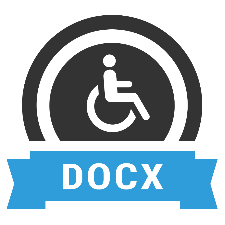 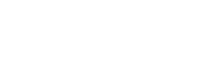 